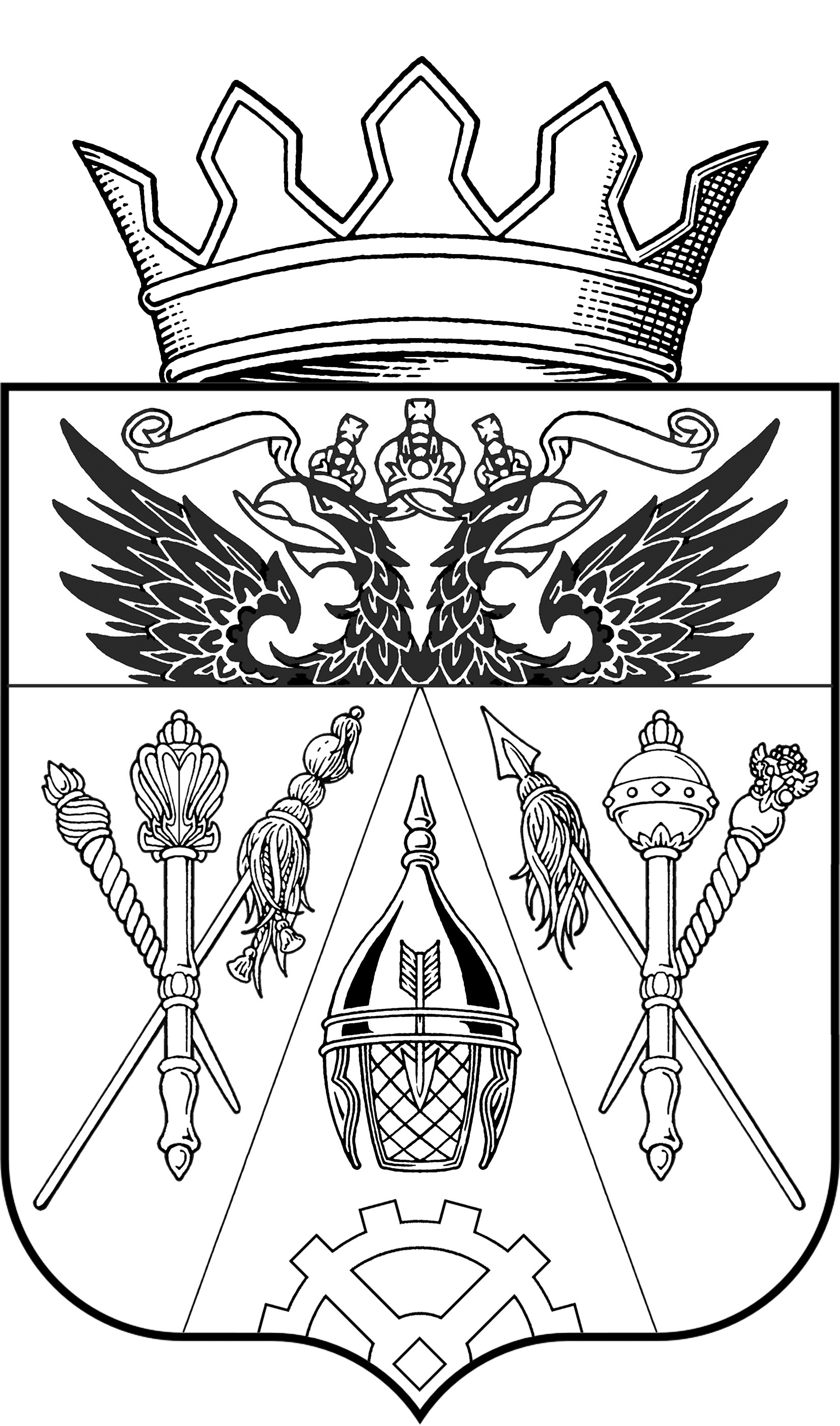 АДМИНИСТРАЦИЯ ВЕРХНЕПОДПОЛЬНЕНСКОГОСЕЛЬСКОГО  ПОСЕЛЕНИЯРАСПОРЯЖЕНИЕ 12.01.2016                                              № 1                            х. ВерхнеподпольныйО проведении работ по благоустройству и наведению санитарного порядка натерритории Верхнеподпольненского сельского поселения.            Руководствуясь Федеральным законом от 06.03.2003 № 131-ФЗ «Об общих принципах организации местного самоуправления в Российской Федерации», Уставом муниципального образования «Верхнеподпольненское сельское поселение» и требованиями «Правил благоустройства территории Верхнеподпольненского сельского поселения», -     1. Утвердить план мероприятий по наведению санитарного порядка и проведению  благоустройства территории Верхнеподпольненского сельского поселения, согласно приложению № 1.    2. Утвердить штаб по благоустройству населенных пунктов:        Начальник штаба – Бузунова И.Г.        Члены штаба –  Коптева И.П.                                    Кротов А.В.                                    Папшев А.В.                                    Боганцова В.В.                                    Борисова Л.П.                                    Мурашкин С.В.   3. Закрепить территории поселения в части контроля за санитарным состоянием и благоустройством за специалистами Администрации и депутатами Собрания депутатов, согласно приложения № 2 и № 3.   4. Сектору по вопросам ЖКХ довести план мероприятий по благоустройству и перечень закрепленных территорий до сведения исполнителей.   5. Руководителям предприятий и организаций всех форм собственности, расположенных на территории Верхнеподпольненского сельского поселения, населению, являющимся собственниками или арендаторами домовладений, обеспечить исполнение мероприятий.   6. Разместить данное Распоряжение на официальном сайте поселения.     7. Контроль за исполнением данного Распоряжения возложить на зам. Главы Администрации – И.С. Дашкову.      Глава Верхнеподпольненскогосельского поселения                                                                                   Т.Н.ТерскихПриложение  1к Распоряжению АдминистрацииВерхнеподпольненского                сельского поселения                                                                                                                  от 12.01.2016 № 1П Л А Нмероприятий по благоустройству территории Верхнеподпольненского сельского поселения на 2016 год.Приложение № 2  к распоряжению АдминистрацииВерхнеподпольненского сельского поселения                                                                                                                                                                                                                                                    от 12.01.2016  № 1Перечень территорий поселения в части контроля за санитарным состоянием и благоустройством, закрепленных за специалистами Администрации Верхнеподпольненского сельского поселенияПриложение № 3  к распоряжению АдминистрацииВерхнеподпольненского сельского поселения                                                                                                                                                                                                                                                    от 12.01.2016  № 1 Перечень территорий поселения в части контроля за санитарным состоянием и благоустройством, закрепленных за депутатами Собрания депутатов Верхнеподпольненского сельского поселения№п/пМ Е Р О П Р И Я Т И ЯСРОКИСПОЛНЕНИЯОТВЕТСТВЕННЫЙ1.Провести обследование территории поселения на предмет оценки санитарного состояния.февраль Бузунова И.Г.Денежная И.В.2.Провести рабочие встречи с руководителями хозяйств, владельцами торговых точек, директорами школ, зав. д/садом, ФАП, СДК, библиотеками по поддержанию порядка на вверенных им объектах и прилегающих к ним территориях.февраль - март     Дашкова И.С.      Бузунова И.Г.      Денежная И.В.3.Довести до руководителей с/хозяйств, владельцев торговых точек, арендаторов и руководителей учреждений образования, здравоохранения и культуры информацию о границах территорий, определенных для уборки.Февраль - мартДенежная И.В.4.Провести совещания с руководителями инфраструктур (по водопроводным сетям, газопроводу и отоплению), расположенных на территории Верхнеподпольненского сельского поселения по вопросу наведения санитарного порядка на охранных зонах, принадлежащих им объектах.февраль - мартБузунова И.Г.Денежная И.В.     Руководители ресурсоснабжающих организаций5.Провести сходы жителей Верхнеподпольненского сельского поселения по наведению санитарного порядка возле домов, дворов, сараев, приусадебных участков.февраль - март      Дашкова И.С.Бузунова И.Г.Денежная И.В.6.Довести требования «Правил благоустройства территории Верхнеподпольненского сельского поселения» до сведения граждан через информационные стенды, муниципальный печатный орган, газету «Местные ведомости» и официальный сайт поселения.февраль - март      Дашкова И.С.      Бузунова И.Г.Денежная И.В.      Борисова Л.П.7.Усилить контроль за содержанием внутрипоселковых дорог, очисткой от снега, наледи, посыпкой песком подходов к школам, д/садам, ФАП, СДК, центральной площади.январь- февральБузунова И.Г.Руководители организаций, учреждений.8.Контролировать выделение техники сельхозпредприятиями и индивидуальными предпринимателями, для очистки дорог в зимнее время.январь- февральБузунова И.Г.руководители сельхозпредприятий, индивидуальные предприниматели.9.Проводить регулярные объезды территории поселения для контроля надлежащего санитарного состояния.еженедельноБузунова И.Г.       Денежная И.В.        Борисова Л.П.10.Активизировать работу по составлению административных протоколов за нарушение «Правил благоустройства территории Верхнеподпольненского сельского поселения».постоянно      Дашкова И.С.Бузунова И.Г.        Денежная И.В. Борисова Л.П.11.Подключить к работе по контролю за наведением санитарного порядка участкового инспектора и казачью дружину.постоянноДашкова И.С.       Мурашкин С.В.      Стрельников С.А.12.Поддерживать постоянную телефонную связь с хуторами поселения и ЕДДС.постоянноБузунова И.Г.Борисова Л.П.13.Организовывать и проводить «Чистые пятницы» с привлечением руководителей хозяйств и индивидуальных предпринимателей.еженедельномарт- октябрьБузунова И.Г.Руководители организаций, учреждений,     индивидуальные     предприниматели.14.Организовать и провести  субботники по наведению санитарного порядка и благоустройству территории Верхнеподпольненского сельского поселения. март- октябрьДашкова И.С.Бузунова И.Г.Денежная И.В.Руководители организаций, учреждений,     индивидуальные     предприниматели, население.15.Обеспечить подвоз материалов для побелки деревьев.мартБузунова И.Г.16.Организовать работы по наведению санитарного порядка и благоустройству кладбищ х. Алитуб и х. Черюмкин.март-май, сентябрьБузунова И.Г.Руководители организаций, учреждений,     индивидуальные     предприниматели, население.17.Поддерживать санитарный порядок на территории кладбищ х. Черюмкин и      х. Алитуб.постоянноБузунова И.Г.Руководители организаций, учреждений,     индивидуальные     предприниматели, население.18.Контроль за содержанием в надлежащем санитарным состоянием лесополос, примыкающим к полям сельхозпредприятий и арендаторов на территории сельского поселения.постоянноДенежная И.В.Руководители сельхозпредприятий     индивидуальные     предприниматели.19.Поддерживать санитарный порядок на внутрипоселковых дорогах, улицах, площадях, газонах и в парках поселения.постоянноБузунова И.Г.Руководители организаций, учреждений,     индивидуальные     предприниматели, население.20.Продолжить работу по заключению договоров с ООО «Южный город» на сбор и утилизацию ТБО от населения.постоянноБузунова И.Г.21.Организовать работу по вывозу ТБО из х. Алитуб.постоянноБузунова И.Г.22.Организовать наведение санитарного порядка у памятников погибшим воинам в х.Верхнеподпольный, х.Черюмкин и х. Алитуб.март-майБузунова И.Г.Папшев А.В.23.Организовать и провести экологический субботник по благоустройству и озеленению территории сельского поселения.апрельБузунова И.Г.Денежная И.В.Руководители организаций, учреждений,     индивидуальные     предприниматели, население.24.Организовать работу школьной бригадымарт - октябрьДашкова И.С.Папшев А.В.25.Организовать работы по озеленению территории поселения:- разбивка клумб;- высадка деревьев и кустарников (собственный материал)март-майБузунова И.Г.Денежная И.В.Руководители организаций, учреждений,     индивидуальные     предприниматели, население.26.Организовать работу по уборке водоохраной территории р.ДонпостоянноООО «Аксайская земля»27.Организовать работу по отсыпке и грейдированию внутрипоселковых дорог.март - октябрьБузунова И.Г.28.Организовать работу по уничтожению карантинной и сорной растительности (согласно дополнительным мероприятиям).май-октябрьБузунова И.Г.Денежная И.В. Руководители организаций, учреждений,     индивидуальные     предприниматели, население.29.Не допускать сжигания мусора, листьев, веток на улицах, во дворах.постоянноБузунова И.Г.Денежная И.В.30.Не допускать выжигания сухой растительности на территории поселения.постоянноБорисова Л.П.№п/пДолжность, фамилия, имя, отчество специалистаТерритория1.Зам. Главы Администрации Верхнеподпольненского сельского поселенияДашковаИрина Сергеевнах. Верхнеподпольный2.Главный специалист сектора по вопросам  ЖКХБузуноваИрина Григорьевнах. Черюмкин3.Главный специалист по вопросам имущественных и земельных отношенийДенежнаяИрина Васильевнах. Алитубх. Слава Труда№п/пДолжность, фамилия, имя, отчество депутатаТерритория1.Чурсина И.В.х. Верхнеподпольныйул. Советская с № 2/1 по № 90;ул.Зеленая с № 13 по № 832.Новиков А.В.х. Верхнеподпольныйул. Дружбы № 1/1, № 2, № 3/1, № 4, № 5/1, № 6, № 7/1 3.Карягин А.Н.х. Верхнеподпольныйул. Советская с № 1 по № 83, ул.Дружбы с № 1 по № 734.Хвост Н.И.х. Верхнеподпольныйул. Советская с № 92 по № 120, ул.Зеленая с № 2 по № 12, ул.Школьная № 8, № 11, № 125.Киреева И.М.х. Верхнеподпольныйул. Школьная № 9, № 10, № 13, № 14,ул. Мира с № 12 по № 28, ул.Дружбы с № 8 по № 366.Кротов А.В.х. Черюмкинул. Набережная с № 1по № 40, ул.Центральная с № 67/4 по № 103, пер.Юбилейный с № 1 по № 57.Боганцова В.В.х. Черюмкинул. Центральная с № 1 по № 67, с № 2 по № 90, ул.Молодежная с № 45 по № 55 и № 50, № 54.8.Пустошкина С.В.х. Черюмкинул. Молодежная с № ½ по № 42, с № 2 по № 48, ул.Садовая № 5, № 6 с № 92 по № 128.9.Аралкина И.А.х. Алитуб10.Хандова С.А.х. Верхнеподпольныйул. Советская с № 122 по № 128, с № 93 по № 99, ул.Мира с № 2/1 по № 10, ул.Новая с № 1 по № 11,х.Слава Труда.